	1. KUŽELKÁŘSKÁ LIGA DOROSTU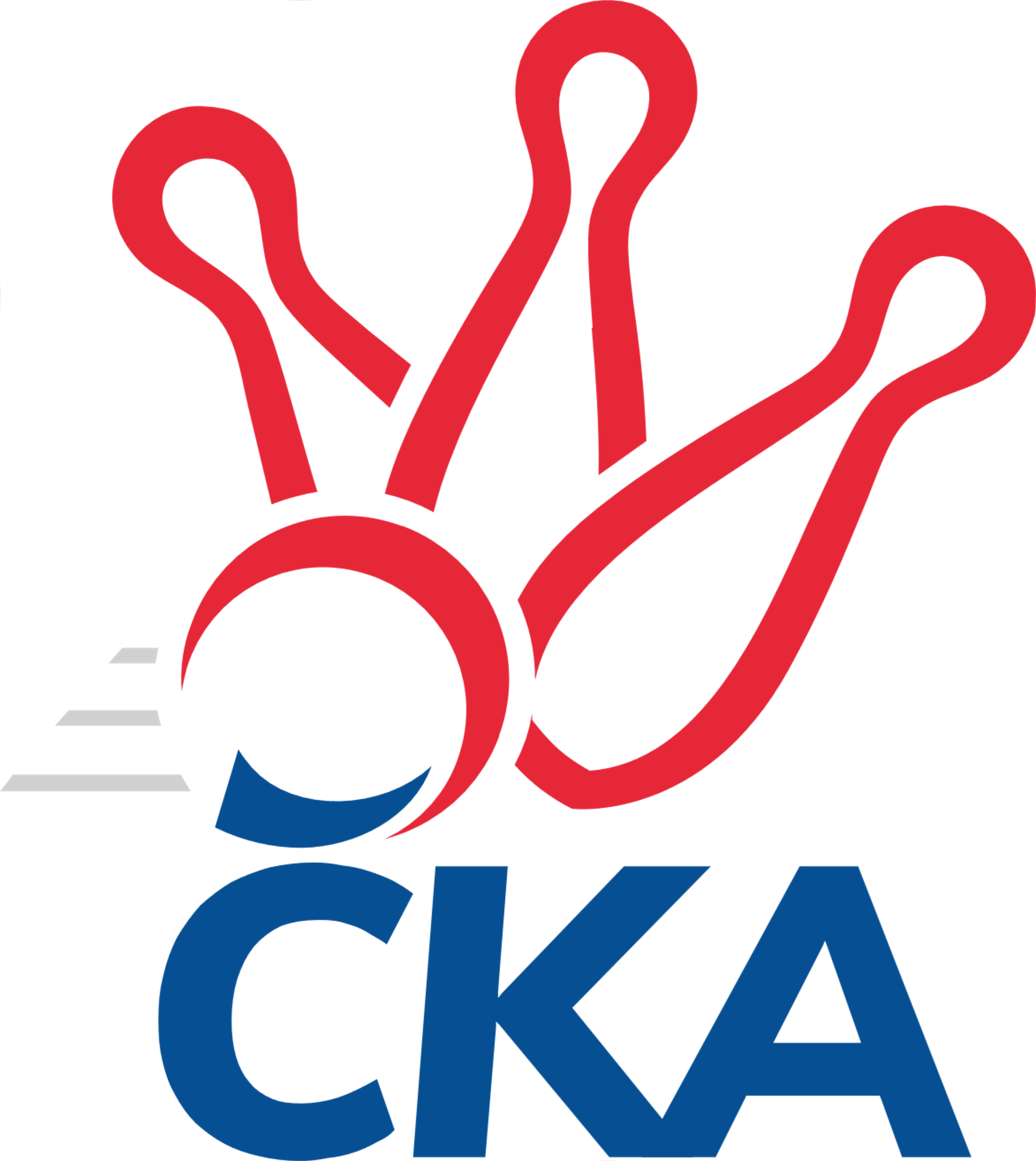 Č. 5Ročník 2019/2020	13.10.2019Nejlepšího výkonu v tomto kole: 1728 dosáhlo družstvo: TJ Slovan Kamenice nad Lipou1.KLD C 2019/2020Výsledky 5. kolaSouhrnný přehled výsledků:KK Lokomotiva Tábor	- KK PSJ Jihlava	0:2	1559:1671		13.10.TJ Lokomotiva Č. Velenice	- TJ Centropen Dačice	2:0	1707:1586		13.10.TJ Slovan Kamenice nad Lipou	- TJ Jiskra Nová Bystřice	2:0	1728:1574		13.10.Tabulka družstev:	1.	TJ Lokomotiva Č. Velenice	5	4	0	1	8 : 2 	 	 1639	8	2.	KK Hilton Sezimovo Ústí	4	3	0	1	6 : 2 	 	 1593	6	3.	KK PSJ Jihlava	5	3	0	2	6 : 4 	 	 1648	6	4.	TJ Slovan Kamenice nad Lipou	4	2	0	2	4 : 4 	 	 1647	4	5.	KK Lokomotiva Tábor	4	1	0	3	2 : 6 	 	 1605	2	6.	TJ Centropen Dačice	4	1	0	3	2 : 6 	 	 1575	2	7.	TJ Jiskra Nová Bystřice	4	1	0	3	2 : 6 	 	 1566	2Podrobné výsledky kola:	 KK Lokomotiva Tábor	1559	0:2	1671	KK PSJ Jihlava	Jolana Jelínková	122 	 131 	 139 	138	530 	  	 539 	 136	149 	 122	132	Matyáš Stránský	Martin Hlaváč	133 	 129 	 128 	126	516 	  	 488 	 119	128 	 111	130	Martin Čopák	Martin Jinda	131 	 126 	 125 	131	513 	  	 543 	 133	130 	 135	145	Tomáš Dejmek	nikdo nenastoupil	 	 0 	 0 		0 	  	 589 	 152	149 	 131	157	Lukáš Novákrozhodčí: Zdeněk SamecNejlepší výkon utkání: 589 - Lukáš Novák	 TJ Lokomotiva Č. Velenice	1707	2:0	1586	TJ Centropen Dačice	Lukáš Holý	145 	 151 	 133 	134	563 	  	 558 	 140	129 	 139	150	Klára Křížová	Anna Večeřová	134 	 137 	 147 	153	571 	  	 519 	 123	117 	 128	151	Veronika Brtníková	David Holý	134 	 137 	 157 	143	571 	  	 476 	 132	107 	 138	99	Jakub Stuchlík	Jiří Novotný	126 	 150 	 138 	151	565 	  	 509 	 128	114 	 145	122	Jan Neuvirtrozhodčí: Nejlepšího výkonu v tomto utkání: 571 kuželek dosáhli: Anna Večeřová, David Holý	 TJ Slovan Kamenice nad Lipou	1728	2:0	1574	TJ Jiskra Nová Bystřice	Jan Škrampal	148 	 151 	 147 	136	582 	  	 498 	 112	134 	 131	121	František Šotola	Barbora Švédová	159 	 118 	 157 	140	574 	  	 504 	 127	117 	 131	129	Petra Mertlová	Kamila Jirsová	139 	 149 	 132 	134	554 	  	 555 	 106	158 	 162	129	Karolína Filakovská	Lukáš Dúška	142 	 132 	 150 	148	572 	  	 515 	 132	133 	 129	121	Tomáš Kopáčekrozhodčí: Jiří ŠindelářNejlepší výkon utkání: 582 - Jan ŠkrampalPořadí jednotlivců:	jméno hráče	družstvo	celkem	plné	dorážka	chyby	poměr kuž.	Maximum	1.	Lukáš Novák 	KK PSJ Jihlava	568.13	372.4	195.8	2.0	4/4	(589)	2.	Jiří Novotný 	TJ Lokomotiva Č. Velenice	564.22	371.2	193.0	4.6	3/3	(620)	3.	Lukáš Dúška 	TJ Slovan Kamenice nad Lipou	554.33	384.7	169.7	5.8	3/3	(592)	4.	Klára Křížová 	TJ Centropen Dačice	550.33	366.3	184.0	5.0	3/3	(567)	5.	Barbora Švédová 	TJ Slovan Kamenice nad Lipou	549.50	386.0	163.5	7.0	2/3	(574)	6.	Jan Škrampal 	TJ Slovan Kamenice nad Lipou	549.33	363.7	185.7	6.8	3/3	(588)	7.	Jan Novák 	KK Hilton Sezimovo Ústí 	547.00	368.8	178.2	3.2	3/3	(570)	8.	Martin Jinda 	KK Lokomotiva Tábor	544.67	367.7	177.0	7.3	3/3	(562)	9.	David Schober  ml.	TJ Slovan Kamenice nad Lipou	541.00	352.0	189.0	4.0	2/3	(564)	10.	Filip Mikuláštík 	KK Hilton Sezimovo Ústí 	533.00	367.7	165.3	10.3	3/3	(538)	11.	Tomáš Dejmek 	KK PSJ Jihlava	532.00	366.0	166.0	9.7	3/4	(563)	12.	Martin Hlaváč 	KK Lokomotiva Tábor	531.00	354.0	177.0	7.5	2/3	(542)	13.	David Holý 	TJ Lokomotiva Č. Velenice	530.44	360.9	169.6	6.0	3/3	(571)	14.	Matyáš Stránský 	KK PSJ Jihlava	530.25	356.3	174.0	4.5	4/4	(560)	15.	Jolana Jelínková 	KK Lokomotiva Tábor	528.25	360.3	168.0	9.8	2/3	(535)	16.	Šárka Aujezdská 	KK Lokomotiva Tábor	526.00	350.0	176.0	8.0	3/3	(585)	17.	Lukáš Holý 	TJ Lokomotiva Č. Velenice	524.56	344.0	180.6	4.8	3/3	(572)	18.	Tomáš Kopáček 	TJ Jiskra Nová Bystřice	520.67	353.8	166.8	6.3	3/3	(542)	19.	Martin Čopák 	KK PSJ Jihlava	519.50	359.5	160.0	8.8	4/4	(553)	20.	Petra Mertlová 	TJ Jiskra Nová Bystřice	519.00	356.5	162.5	6.8	3/3	(552)	21.	Anna Večeřová 	TJ Lokomotiva Č. Velenice	518.67	354.3	164.3	10.2	3/3	(571)	22.	Veronika Brtníková 	TJ Centropen Dačice	515.17	348.2	167.0	7.5	3/3	(526)	23.	Karolína Filakovská 	TJ Jiskra Nová Bystřice	508.33	356.7	151.7	12.7	3/3	(555)	24.	Thea Petrů 	KK Hilton Sezimovo Ústí 	507.50	347.3	160.2	6.7	3/3	(527)	25.	Jan Neuvirt 	TJ Centropen Dačice	506.33	349.8	156.5	9.5	3/3	(569)	26.	Jakub Stuchlík 	TJ Centropen Dačice	501.50	358.5	143.0	14.0	2/3	(527)	27.	František Šotola 	TJ Jiskra Nová Bystřice	499.17	350.2	149.0	12.0	3/3	(515)	28.	Tereza Křížová 	TJ Centropen Dačice	489.50	349.5	140.0	6.5	2/3	(516)		Kamila Jirsová 	TJ Slovan Kamenice nad Lipou	549.50	349.0	200.5	4.5	1/3	(554)		Patrik Berka 	KK Hilton Sezimovo Ústí 	533.00	362.0	171.0	9.0	1/3	(568)		Jaroslav Nedoma 	KK PSJ Jihlava	532.00	364.5	167.5	9.5	2/4	(533)		Michal Baudyš 	TJ Jiskra Nová Bystřice	527.00	369.0	158.0	8.0	1/3	(527)		Darja Novotná 	TJ Slovan Kamenice nad Lipou	505.00	350.0	155.0	9.0	1/3	(505)		Lukáš Bambula 	TJ Slovan Kamenice nad Lipou	483.00	319.0	164.0	7.0	1/3	(483)		Marie Myslivcová 	KK Lokomotiva Tábor	476.00	325.0	151.0	9.0	1/3	(476)Sportovně technické informace:Starty náhradníků:registrační číslo	jméno a příjmení 	datum startu 	družstvo	číslo startu
Hráči dopsaní na soupisku:registrační číslo	jméno a příjmení 	datum startu 	družstvo	Program dalšího kola:6. kolo20.10.2019	ne	10:00	TJ Centropen Dačice - TJ Slovan Kamenice nad Lipou	20.10.2019	ne	10:00	TJ Jiskra Nová Bystřice - KK Lokomotiva Tábor	20.10.2019	ne	10:00	KK Hilton Sezimovo Ústí  - TJ Lokomotiva Č. Velenice	Nejlepší šestka kola - absolutněNejlepší šestka kola - absolutněNejlepší šestka kola - absolutněNejlepší šestka kola - absolutněNejlepší šestka kola - dle průměru kuželenNejlepší šestka kola - dle průměru kuželenNejlepší šestka kola - dle průměru kuželenNejlepší šestka kola - dle průměru kuželenNejlepší šestka kola - dle průměru kuželenPočetJménoNázev týmuVýkonPočetJménoNázev týmuPrůměr (%)Výkon3xLukáš NovákJihlava5893xLukáš NovákJihlava112.925892xJan ŠkrampalKamenice n. L.5822xJan ŠkrampalKamenice n. L.105.595821xBarbora ŠvédováKamenice n. L.5741xBarbora ŠvédováKamenice n. L.104.145742xLukáš DúškaKamenice n. L.5721xTomáš DejmekJihlava104.15433xDavid HolýČ. Velenice5712xLukáš DúškaKamenice n. L.103.775721xAnna VečeřováČ. Velenice5712xMatyáš StránskýJihlava103.33539